О внесении изменений в постановление Главы Старонижестеблиевского сельского округа Красноармейского района от 19 марта 2002 года № 71 «Об утверждении плана границ земельного участка гр. Слюсарь М.С.»На основании Федерального закона от 6 октября 2003 года № 131-ФЗ «Об общих принципах организации местного самоуправления в Российской Федерации», в соответствии с пунктом 32 статьи 26 Федерального закона от 13 июля 2015 года № 218 – ФЗ «О государственной регистрации недвижимости», решения ФГБУ по Краснодарскому краю от 5 марта 2014 года « О государственной регистрации  недвижимости», в целях исправления реестровой ошибки местоположении и контура границ земельного участка находящегося по адресу: Краснодарский край, Красноармейский район, станица Старонижестеблиевская, улица Ленина, 75   п о с т а н о в л я ю:     1. Внести изменения в пункт 1 постановления Главы Старонижестеблиевского сельского округа от 19 марта 2002 года № 71 «Об утверждении плана границ земельного участка гр. Слюсарь М.С.», изложив его в следующей редакции:           «Утвердить план внешних границ земельного участка площадью 1525 кв.м., с кадастровым номером 23:13:0401141:5, в результате исправления реестровой ошибки в местоположении и контура границ земельного участка, расположенного по адресу: Краснодарский край, Красноармейский район, станица Старонижестеблиевская, улица Ленина,75, категория земель - земли населённых пунктов, с видом разрешённого использования: для индивидуального жилищного строительства».2. Главному специалисту общего отдела администрации Старонижестеблиевского сельского поселения Красноармейского района А.С. Нимченко внести изменения в земельно - шнуровую и похозяйственную книги.         3. Контроль за выполнением настоящего постановления возложить на заместителя главы Старонижестеблиевского сельского поселения Красноармейского района Е.Е.Черепанову.4. Постановление вступает в силу со дня его подписания.   Глава Старонижестеблиевского сельского поселения                                                                                          Красноармейского района                                                                       В.В. Новак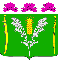 АДМИНИСТРАЦИЯСТАРОНИЖЕСТЕБЛИЕВСКОГО СЕЛЬСКОГО ПОСЕЛЕНИЯ КРАСНОАРМЕЙСКОГО РАЙОНАПОСТАНОВЛЕНИЕАДМИНИСТРАЦИЯСТАРОНИЖЕСТЕБЛИЕВСКОГО СЕЛЬСКОГО ПОСЕЛЕНИЯ КРАСНОАРМЕЙСКОГО РАЙОНАПОСТАНОВЛЕНИЕ«__22____»__11_____2022 г.№ __205_______станица Старонижестеблиевскаястаница Старонижестеблиевская